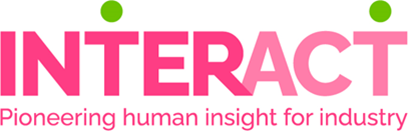 Storytelling Fellowship Application FormClosing date for applications: 12 noon on 10th March 2023Please ensure that you have read the job description before completing this form using minimum font size 11 Arial. The completed form should be emailed in pdf format alongside a maximum of 2-page CV  to info@interact-hub.org.*It is important to attend all workshop sessions, so please bear this in mind when selecting your options.
Workshop sessions will begin in week beginning 20th March 2023.Equality and diversity monitoring Loughborough University wants to meet the aims and commitments set out in its equality policy. This includes not discriminating under the Equality Act 2010 and encouraging equality and diversity. The organisation needs your help and co-operation to enable it to do this. The information provided will be kept confidential and will be used for monitoring purposes.APPLICANT/S DETAILSAPPLICANT/S DETAILSNameEmailPhone numberJob titleOrganisationOrganisation addressNature of organisationSectorLine manager/supervisorContact emailPlease tell us about your motivation for applying for a Storytelling Fellowship (100 words or less). Please insert your response here.Please tell us what you hope to gain from the Storytelling Fellowship (100 words or less). Please insert your response here.Please tell us your story so far (100 words or less). Please insert your response here.Please tell us, if you already have an idea, about the story you would like to tell (100 words or less) Please insert your response here.From which of the following have you accessed or shared stories? From which of the following have you accessed or shared stories? From which of the following have you accessed or shared stories? MediumShared (Y/N)Accessed (Y/N)TED TalksLinkedInLecturesConference presentationsFacebookInstagramTwitterYouTubeOther (please specify)Workshop optionsWorkshop optionsPlease indicate your first and second choice of workshop options and the days and times that would work best for you.*Please indicate your first and second choice of workshop options and the days and times that would work best for you.*Option 1 Six two-hour sessions over two weeks 
Option 2 Six two-hour sessions over three weeks 
Option 3 Six two-hour sessions over four weeks: 

MondayTuesdayWednesdayThursdayFridayMorningAfternoonEveningApprovalApprovalI confirm that I have my manager’s approval to apply for a Storytelling FellowshipI confirm that I have my manager’s approval to apply for a Storytelling FellowshipApplicant signature:Date:Manager signature:Date:Gender (Add X to the relevant box)Gender (Add X to the relevant box)Gender (Add X to the relevant box)Gender (Add X to the relevant box)Gender (Add X to the relevant box)Gender (Add X to the relevant box)Gender (Add X to the relevant box)Gender (Add X to the relevant box)Gender (Add X to the relevant box)Gender (Add X to the relevant box)Gender (Add X to the relevant box)MaleFemaleFemaleNon-binaryIntersexPrefer not to sayOther (please specify)Other (please specify)Other (please specify)Age (Add X to the relevant box)Age (Add X to the relevant box)Age (Add X to the relevant box)Age (Add X to the relevant box)Age (Add X to the relevant box)Age (Add X to the relevant box)Age (Add X to the relevant box)Age (Add X to the relevant box)Age (Add X to the relevant box)Age (Add X to the relevant box)Age (Add X to the relevant box)Age (Add X to the relevant box)16-2425-2930-3435-3940-4445-4950-5455-5960-6465+Prefer not to sayPrefer not to sayPrefer not to sayEthnicityEthnicityEthnicityEthnicityEthnicityEthnicityEthnicityEthnicityEthnicityEthnicityEthnicityEthnic origin is not about nationality, place of birth or citizenship. It is about the group to which you perceive you belong. Please tick the appropriate box. Ethnic origin is not about nationality, place of birth or citizenship. It is about the group to which you perceive you belong. Please tick the appropriate box. Ethnic origin is not about nationality, place of birth or citizenship. It is about the group to which you perceive you belong. Please tick the appropriate box. Ethnic origin is not about nationality, place of birth or citizenship. It is about the group to which you perceive you belong. Please tick the appropriate box. Ethnic origin is not about nationality, place of birth or citizenship. It is about the group to which you perceive you belong. Please tick the appropriate box. Ethnic origin is not about nationality, place of birth or citizenship. It is about the group to which you perceive you belong. Please tick the appropriate box. Ethnic origin is not about nationality, place of birth or citizenship. It is about the group to which you perceive you belong. Please tick the appropriate box. Ethnic origin is not about nationality, place of birth or citizenship. It is about the group to which you perceive you belong. Please tick the appropriate box. Ethnic origin is not about nationality, place of birth or citizenship. It is about the group to which you perceive you belong. Please tick the appropriate box. Ethnic origin is not about nationality, place of birth or citizenship. It is about the group to which you perceive you belong. Please tick the appropriate box. Ethnic origin is not about nationality, place of birth or citizenship. It is about the group to which you perceive you belong. Please tick the appropriate box. Asian or British AsianAsian or British AsianAsian or British AsianAsian or British AsianAsian or British AsianAsian or British AsianAsian or British AsianAsian or British AsianAsian or British AsianAsian or British AsianAsian or British AsianIndianPakistaniPakistaniBangladeshiChinesePrefer not to sayOther (please specify)Other (please specify)Other (please specify)Black, African, Caribbean, or Black BritishBlack, African, Caribbean, or Black BritishBlack, African, Caribbean, or Black BritishBlack, African, Caribbean, or Black BritishBlack, African, Caribbean, or Black BritishBlack, African, Caribbean, or Black BritishBlack, African, Caribbean, or Black BritishBlack, African, Caribbean, or Black BritishAfricanCaribbeanCaribbeanPrefer not to sayOther (please specify)Other (please specify)Other (please specify)Mixed or multiple ethnicityMixed or multiple ethnicityMixed or multiple ethnicityMixed or multiple ethnicityMixed or multiple ethnicityMixed or multiple ethnicityMixed or multiple ethnicityMixed or multiple ethnicityWhite and Black CaribbeanWhite and Black CaribbeanWhite and Black CaribbeanWhite and Black AfricanWhite and AsianPrefer not to sayOther (please specify)WhiteWhiteWhiteWhiteWhiteWhiteWhiteWhiteWhiteWhiteWhiteWhiteWhiteWhiteWhiteEnglishWelshWelshScottishScottishNorthern IrishIrishIrishIrishBritishGypsy or Irish TravellerGypsy or Irish TravellerGypsy or Irish TravellerGypsy or Irish TravellerPrefer not to sayPrefer not to sayPrefer not to sayPrefer not to sayOther (please specify)Other (please specify)Other (please specify)Any other ethnicityAny other ethnicityOther (please specify)